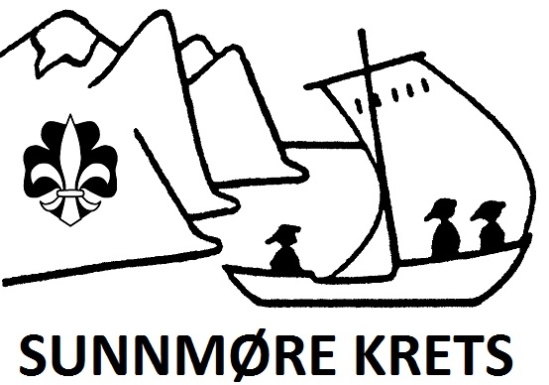 MAL FOR TILBAKEMELDING ETTER ARRANGEMENT.Arrangement:Tid:Sted:Ansvarlig (Gruppe og gjerne personer):Deltaker (Fra Grupper og antall):Kort referat fra arrangementet og evt. Resultater:Bilder (av speidere i aksjon og godkjent for publisering):Evt. Link til hjemmesider etc.:Regnskap: